ЧЕРКАСЬКА ОБЛАСНА РАДАГОЛОВАР О З П О Р Я Д Ж Е Н Н Я11.09.2020                                                                                        № 368-рПро нагородження Почесноюграмотою Черкаської обласної радиВідповідно до статті 55 Закону України «Про місцеве самоврядування
в Україні», рішення обласної ради від 25.03.2016 № 4-32/VІІ «Про Почесну грамоту Черкаської обласної ради» (зі змінами):1. Нагородити Почесною грамотою Черкаської обласної ради:за вагомий особистий внесок у соціально-економічний розвиток Черкащини, багаторічну сумлінну працю та активну громадську діяльність:2. Контроль за виконанням розпорядження покласти на керівника секретаріату обласної ради ПАНІЩЕВА Б.Є. та організаційний відділ виконавчого апарату обласної ради.Голова									А. ПІДГОРНИЙДОМАНСЬКОГО Володимира Миколайовича–голову постійної комісії Черкаської обласної ради з питань освіти, науки, культури, молодіжної політики та спорту;КРАВЦОВУ Наталію Олегівну–голову постійної комісії Черкаської обласної ради з питань комунальної власності, підприємництва та регуляторної політики;ЛЕГОЙДУ Світлану Михайлівну–голову постійної комісії Черкаської обласної ради з питань соціально-економічного розвитку, бюджету та фінансів;ЛИХОШЕРСТА Сергія Васильовича–депутата Черкаської обласної ради VII скликання;ЛОШКОВА Олександра Геннадійовича–голову постійної комісії Черкаської обласної ради з питань регламенту, місцевого самоврядування, забезпечення правопорядку та захисту прав людини;ЛУПАШКА Олександра Вікторовича–голову постійної комісії Черкаської обласної ради з питань агропромислового розвитку та земельних відносин;ПАВЛИЧУКА Володимира Миколайовича–заступника голови постійної комісії Черкаської обласної ради з питань соціально-економічного розвитку, бюджету та фінансів;ПАРАМОНОВА Віктора Володимировича–голову постійної комісії Черкаської обласної ради з питань охорони здоров’я;ПОГОРІЛОГО Віктора Григоровича–депутата Черкаської обласної ради VII скликання.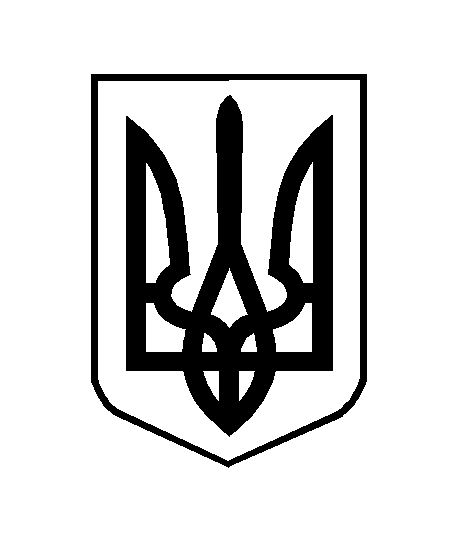 